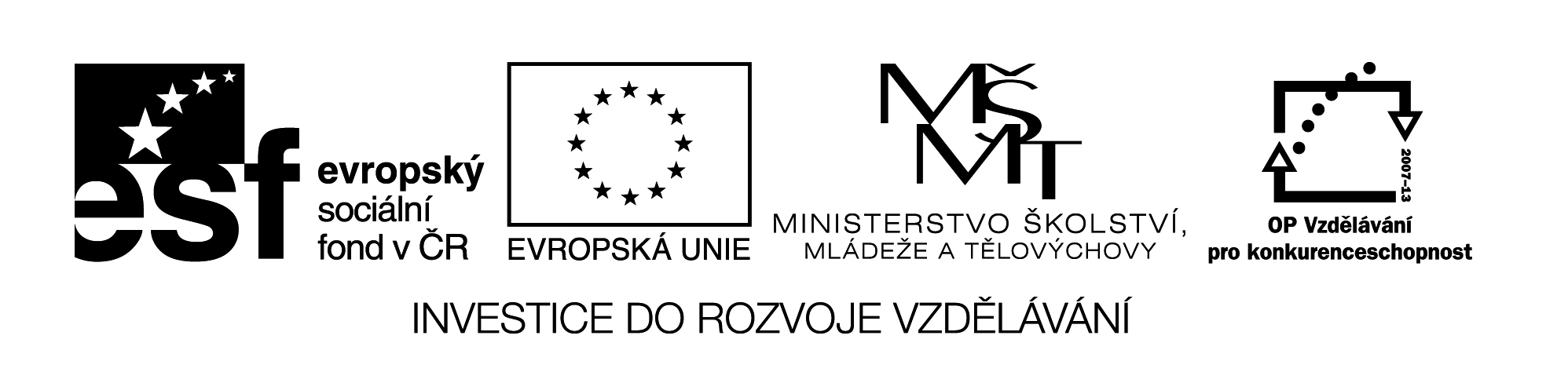 Název VZM (DUM) : EU IV-2, 25 M3, KaŠifra – písemné odčítání do 1000 bez přechodu desítkyCíle VZM : Procvičení písemného odčítání do 1000 bez přechodu  desítky, tajenka je spojena s informacemi o ohroženém živočichoviČasový nárok : 5-10min Pomůcky : nakopírovaná šifra nebo ji můžeme promítnout na interaktivní tabuli a počítat na tabuli nebo do sešitu, informace a obrázek k danému živočichoviMetodické pokyny k využití VZM : Řešení: jasoňÚkol: Doplň druhé (druhové) jméno.JASOŇ ČERVENOOKÝ Je to velký motýl  s bílými křídly s černými a červenými skvrnami, housenka je černá s oranžovými skvrnami.. Žije zejména na horských skalnatých stráních, vyskytuje se téměř po celé Evropě a velké části Asie.!Ohrožení jsou změny prostředí a nelegální odchyt.Napiš tajenku:______________Doplň druhé jméno živočicha:_______________539       540541542543544545546547548549550E  AOŇSŽUJRŠBV 859 985 676   798 867-313-445-133  -257-325